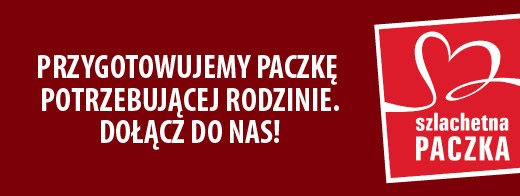 Żywność trwała:Herbata, Kawa, Ryż, Kasza, Makaron, Mąka, Cukier, Olej, Dżem, Konserwy mięsne, Konserwy rybne, Warzywa w puszkach, soki, napojeŚrodki czystościProszek do prania, Płyny czyszczące, Płyn do mycia naczyń, Szampon, Pasta do zębów, Szczoteczka do zębów, Mydło/żel myjący Pomoce szkolne:Zeszyty, Bloki, Kredki, Farbki, Plastelina, Papier kolorowy, Nożyczki, Klej, Przybory do pisania Wyposażenie mieszkania:Kołdra, Koc, Poduszka, Pościel, Ręczniki Inne: Poszewki na poduszki, ponieważ stare są już bardzo zniszczone. Brakujące sprzęty gospodarstwa domowego: lodówka(może być używana, ale w dobrym stanie), ponieważ ta którą rodzina obecnie posiada rodzina często się psuje, słabo chłodzi, niedługo nie będzie nadawała się do użytku. Stół kuchenny - popsuł się żelazko - poprzednie się popsuło Szczególne upominki:Krzysztof: model do składania za pomocą śrubek (zestaw konstrukcyjny) Barbara: torba sportowa typu listonoszka mieszcząca format A4 do szkoły Zofia: kosmetyki kolorowe Anna: gra rodzinna planszowa Michał: samochód terenowy na zdalnego pilota Mariusz: tablica korkowa VII. INNE POTRZEBY:węgiel na zimę - jest niezbędny do ogrzania domu, a rodziny nie stać na jego zakup. Odzież Obuwie LpPłećRodzaj (letnie/zimowe/ przejściowe)Kategoria (bluzka, spodnie, kurtka itp.)RozmiarSylwetkaUwagi1Mzimowakurtka156 cmszczupły2Mspodnie dresowe, sztruksy, czapka zimowa156 cmszczupłyczapka - marzy o "uszatce"3Mzimowakurtka140 cmszczupły4Mbluzki z długim rękawem, bluzy, spodnie materiałowe, czapka zimowa140 cmszczupłyczapka - marzy o czapce zimowej z daszkiem, spodnie - nie jeansy.5Mzimowakurtka140 cmszczupły6Mspodnie dresowe, bluzki z długim rękawem, bluzy, czapka zimowa140 cmszczupłyczapka typu "smerf"7KspodnieW32sylwetka wysportowana8Kbluza na suwakXL damskienormalna9KspodnieW31normalnaLpPłećRodzaj (letnie / zimowe / przejściowe)Kategoria (klapki, tenisówki, kozaki itp.)RozmiarUwagi1Mzimowebuty sportowe412Mhalówki41do szkoły na wf3Mzimowetrapery414Khalówkidamskie 43do szkoły na wf5Kzimowekozakidamskie 436Kzimowekozakidamskie 437Kzimowekozakidamskie 43